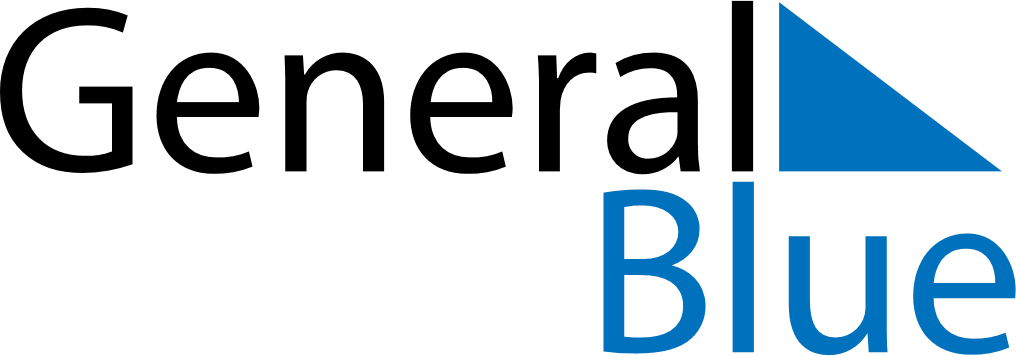 October 2024October 2024October 2024October 2024October 2024October 2024Munuf, Monufia, EgyptMunuf, Monufia, EgyptMunuf, Monufia, EgyptMunuf, Monufia, EgyptMunuf, Monufia, EgyptMunuf, Monufia, EgyptSunday Monday Tuesday Wednesday Thursday Friday Saturday 1 2 3 4 5 Sunrise: 6:49 AM Sunset: 6:42 PM Daylight: 11 hours and 52 minutes. Sunrise: 6:50 AM Sunset: 6:40 PM Daylight: 11 hours and 50 minutes. Sunrise: 6:51 AM Sunset: 6:39 PM Daylight: 11 hours and 48 minutes. Sunrise: 6:51 AM Sunset: 6:38 PM Daylight: 11 hours and 46 minutes. Sunrise: 6:52 AM Sunset: 6:37 PM Daylight: 11 hours and 44 minutes. 6 7 8 9 10 11 12 Sunrise: 6:52 AM Sunset: 6:35 PM Daylight: 11 hours and 43 minutes. Sunrise: 6:53 AM Sunset: 6:34 PM Daylight: 11 hours and 41 minutes. Sunrise: 6:54 AM Sunset: 6:33 PM Daylight: 11 hours and 39 minutes. Sunrise: 6:54 AM Sunset: 6:32 PM Daylight: 11 hours and 37 minutes. Sunrise: 6:55 AM Sunset: 6:31 PM Daylight: 11 hours and 35 minutes. Sunrise: 6:55 AM Sunset: 6:30 PM Daylight: 11 hours and 34 minutes. Sunrise: 6:56 AM Sunset: 6:28 PM Daylight: 11 hours and 32 minutes. 13 14 15 16 17 18 19 Sunrise: 6:57 AM Sunset: 6:27 PM Daylight: 11 hours and 30 minutes. Sunrise: 6:57 AM Sunset: 6:26 PM Daylight: 11 hours and 28 minutes. Sunrise: 6:58 AM Sunset: 6:25 PM Daylight: 11 hours and 26 minutes. Sunrise: 6:59 AM Sunset: 6:24 PM Daylight: 11 hours and 25 minutes. Sunrise: 6:59 AM Sunset: 6:23 PM Daylight: 11 hours and 23 minutes. Sunrise: 7:00 AM Sunset: 6:22 PM Daylight: 11 hours and 21 minutes. Sunrise: 7:01 AM Sunset: 6:21 PM Daylight: 11 hours and 19 minutes. 20 21 22 23 24 25 26 Sunrise: 7:01 AM Sunset: 6:20 PM Daylight: 11 hours and 18 minutes. Sunrise: 7:02 AM Sunset: 6:19 PM Daylight: 11 hours and 16 minutes. Sunrise: 7:03 AM Sunset: 6:18 PM Daylight: 11 hours and 14 minutes. Sunrise: 7:04 AM Sunset: 6:17 PM Daylight: 11 hours and 12 minutes. Sunrise: 7:04 AM Sunset: 6:16 PM Daylight: 11 hours and 11 minutes. Sunrise: 7:05 AM Sunset: 6:15 PM Daylight: 11 hours and 9 minutes. Sunrise: 7:06 AM Sunset: 6:14 PM Daylight: 11 hours and 7 minutes. 27 28 29 30 31 Sunrise: 7:07 AM Sunset: 6:13 PM Daylight: 11 hours and 6 minutes. Sunrise: 7:07 AM Sunset: 6:12 PM Daylight: 11 hours and 4 minutes. Sunrise: 7:08 AM Sunset: 6:11 PM Daylight: 11 hours and 2 minutes. Sunrise: 7:09 AM Sunset: 6:10 PM Daylight: 11 hours and 1 minute. Sunrise: 7:10 AM Sunset: 6:09 PM Daylight: 10 hours and 59 minutes. 